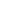 REÇU DE LOCATION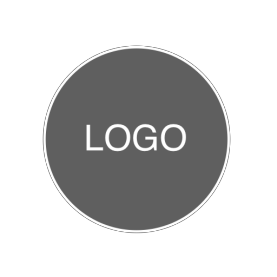 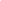 DATE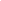 REÇU N°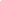 DEPUIS	POUR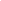 <Nom de votre entreprise><Ville, État, code postal><Numéro de téléphone><Adresse e-mail>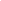 <Nom du locataire><Courriel du locataire><Téléphone du locataire>TOTAL	0,00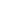 RABAIS	0,00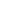 SOUS-TOTAL MOINS LA REMISE	0,00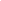 TAUX D'IMPOSITION	0,00 %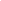 TAXE TOTAL	0,00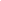 Solde dû$	-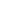 Paiement reçu en tant que :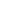 INCORRECTEspècesINCORRECTVérifier	#INCORRECTCarte de crédit / débitINCORRECTTransfert électronique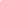 DESCRIPTION	TOTALDESCRIPTION	TOTAL0,000,000,000,00